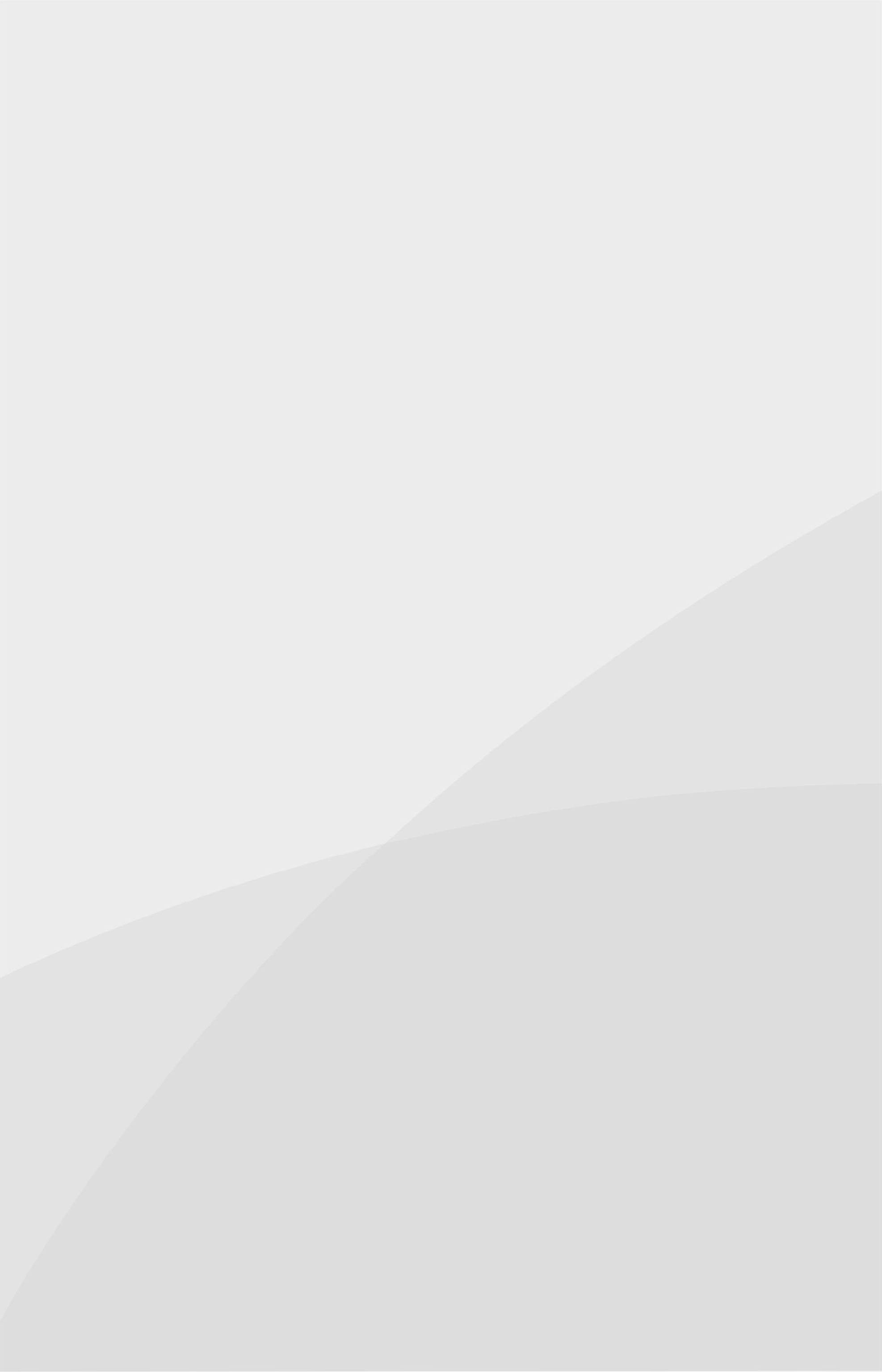 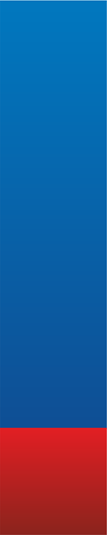 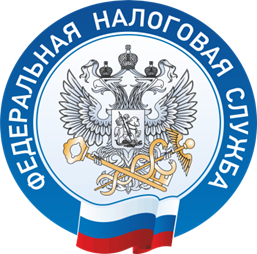 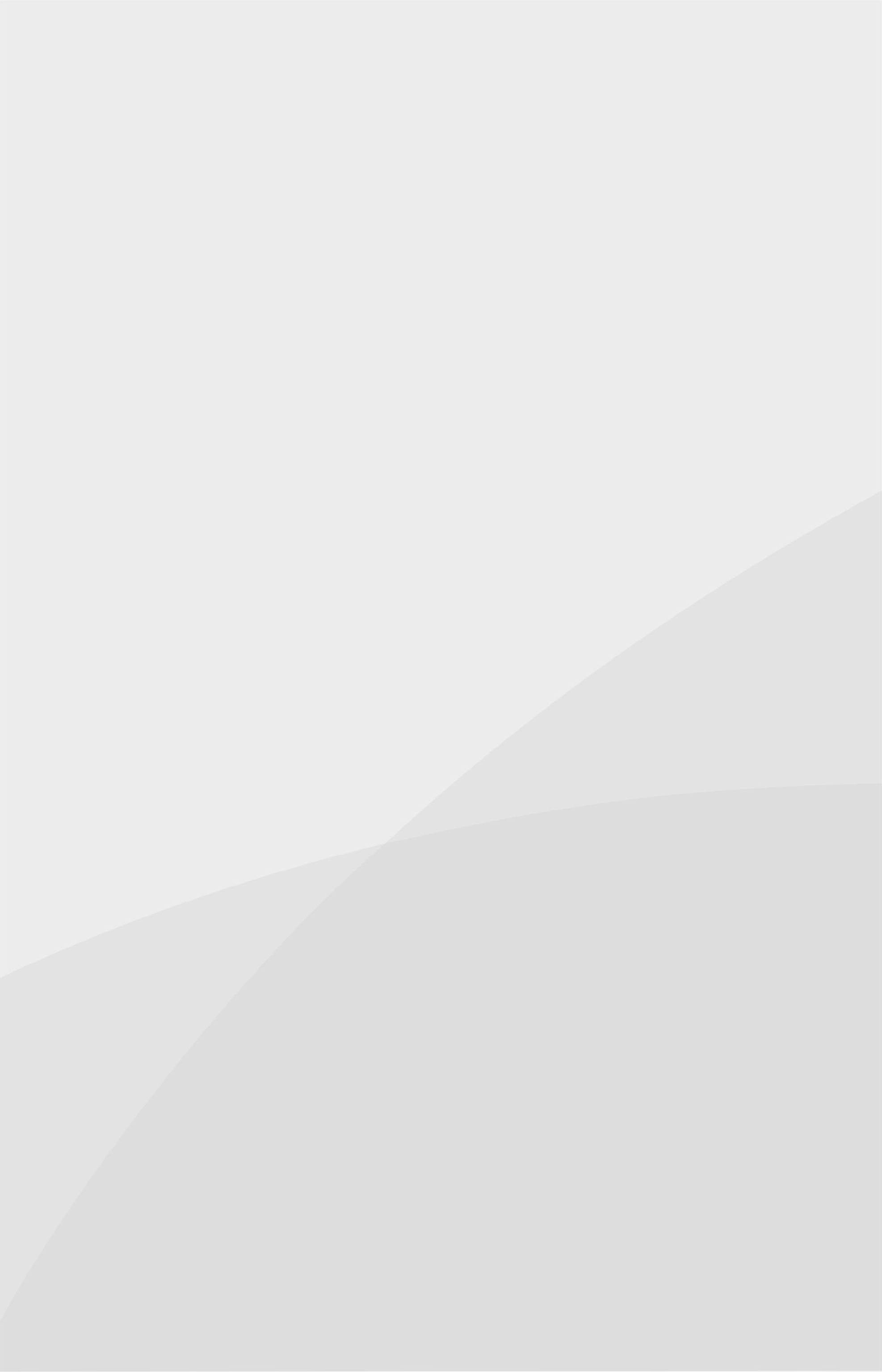 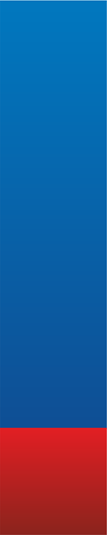       МЕЖРАЙОННАЯ  ИФНС  РОССИИ № 1ПО ОРЕНБУРГСКОЙ ОБЛАСТИ31 декабря 2019 – СРОК УПЛАТЫ СТРАХОВЫХ ВЗНОСОВ В ФИКСИРОВАННОМ РАЗМЕРЕСумма фиксированных платежей по страховым взносам за 2019 год составляет:- на обязательное пенсионное страхование 29 354 рублей,- на обязательное медицинское страхование 6 884 рублей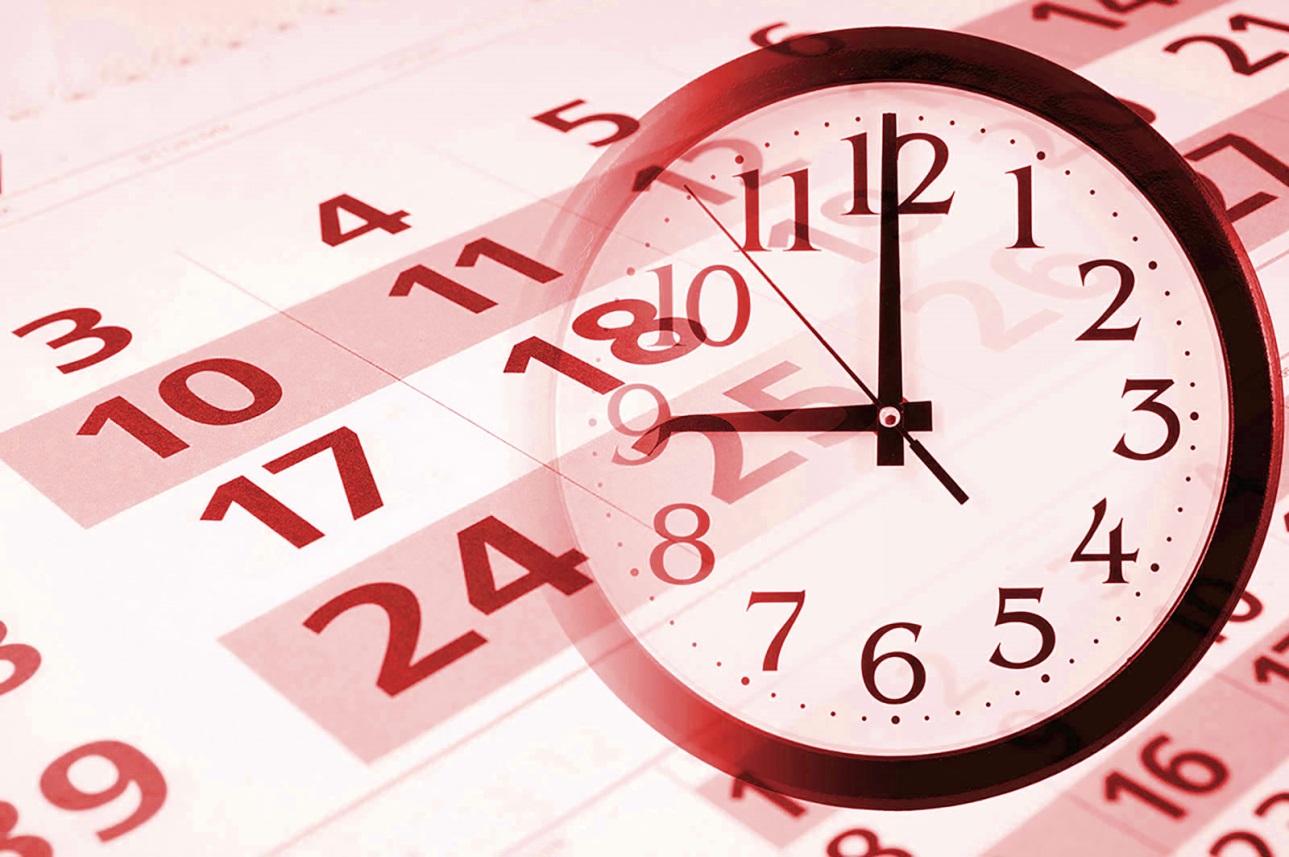 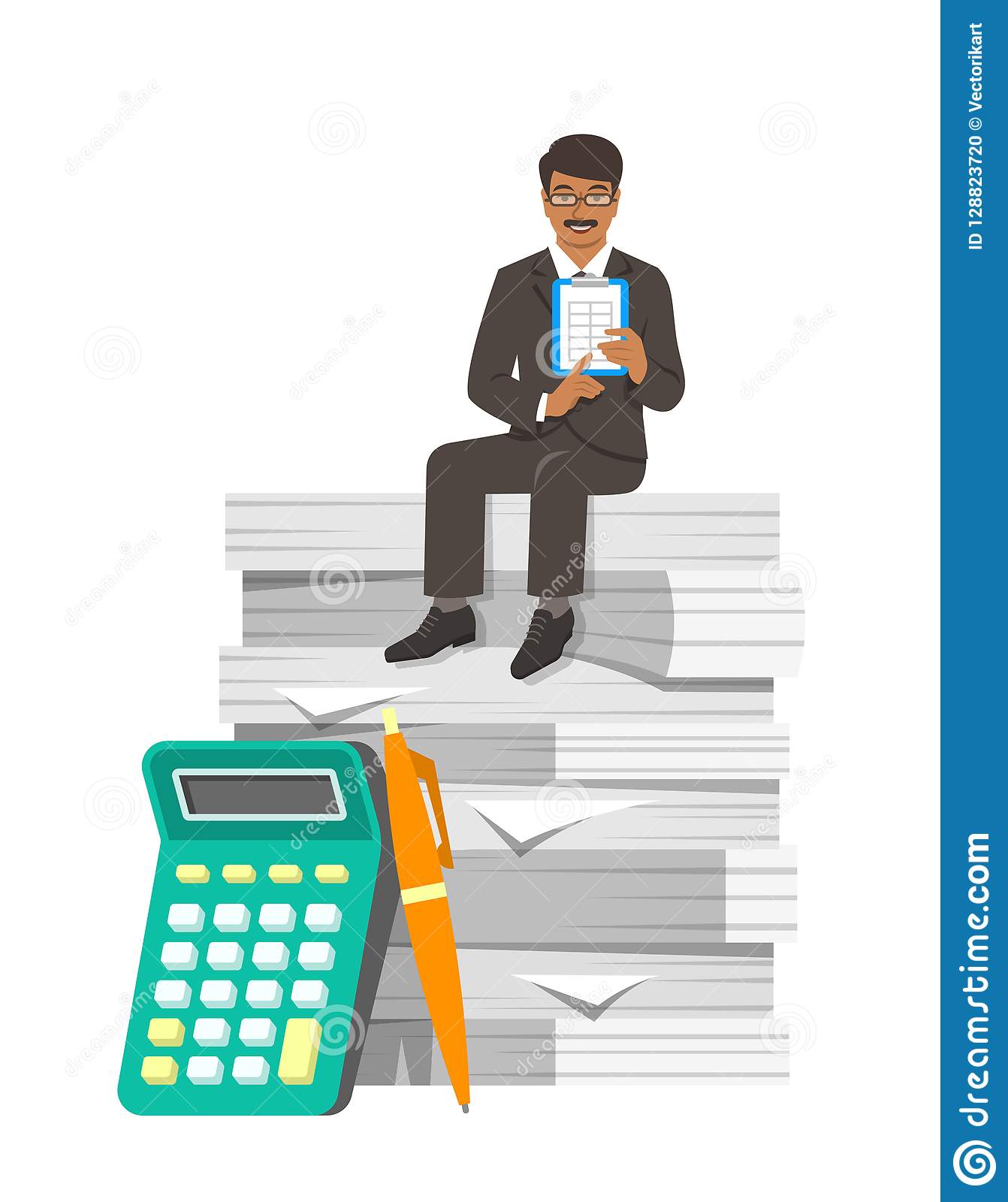 +7(35352) 2-68-59, +7 (35352) 2-48-48	 8-800-222-22-22					       www.nalog.ru